THIS AN EXAMPLE OF HOW YOUR COUNCIL UNITS CAN USE THE NEW MEMBER COORDINATOR “WELCOME” LOGO INTO A BUSINESS CARD.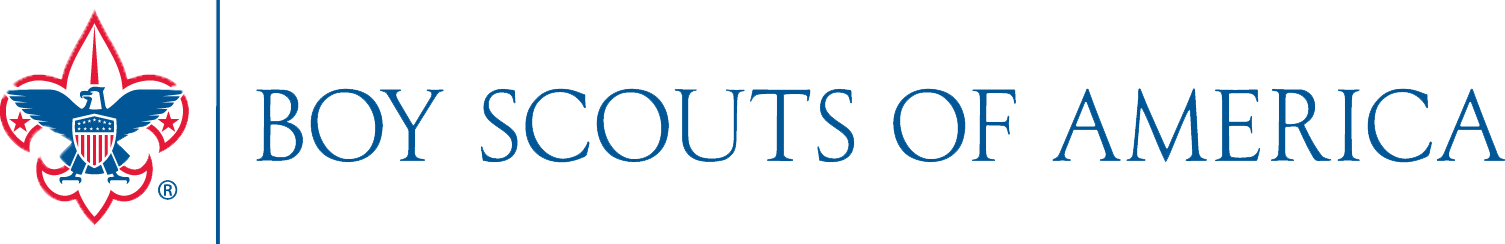 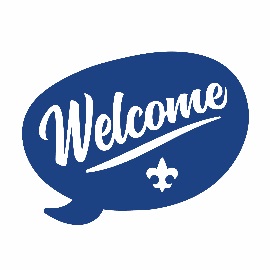 